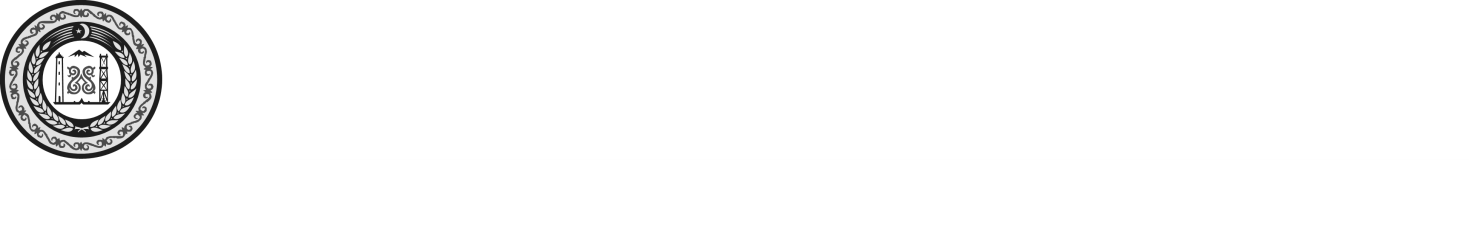 СОВЕТ ДЕПУТАТОВ НАДТЕРЕЧНОГО  МУНИЦИПАЛЬНОГО РАЙОНА ЧЕЧЕНСКОЙ РЕСПУБЛИКИ(Совет депутатов Надтеречного муниципального района Чеченской Республики)НОХЧИЙН РЕСПУБЛИКАНДЕПУТАТИН КХЕТАШО НАДТЕРЕЧНИ МУНИЦИПАЛЬНИ КIОШТАН (Депутатин кхеташо Надтеречни муниципальни кIоштан)     РЕШЕНИЕ «11»_мая_2022г.                                      с.Знаменское                                          № 14-1 Об утверждении штатной численности Контрольно-счетного органа Надтеречного муниципального района 	В соответствии с Федеральным законом от 6 октября 2003 года № 131- ФЗ «Об общих принципах организации местного самоуправления в Российской Федерации», Федеральным законом от 7 февраля 2011 года № 6-ФЗ «Об общих принципах организации и деятельности контрольно-счетных органов субъектов Российской Федерации и муниципальных образований», Уставом Надтеречного муниципального района, решением Совета депутатов Надтеречного муниципального района от 25.02.2022г. №9-2 «О создании контрольно-счетного органа Надтеречного муниципального района и об утверждении Положения о контрольно-счетном органе Надтеречного муниципального района», Совет депутатов Надтеречного муниципального района четвертого созываРЕШИЛ:1. Утвердить штатную численность контрольно-счетного органа  Надтеречного муниципального органа в количестве 2 единиц: - председатель контрольно-счетного органа - 1; - аудитор - 1. 2. Настоящее решение разместить на официальном сайте Совета депутатов  Надтеречного муниципального района.3.   Настоящее решение вступает в силу со дня его принятия и распространяется на правоотношения возникшие с 01.04.2022г.. И.о. главы Надтеречного муниципального района			                                       М.В. Жамаев